	29th April 2021 (updated version)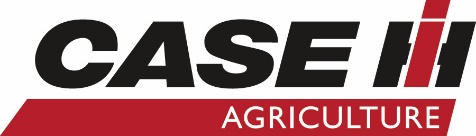 MEDIA RELEASECase IH continues to focus on top-end technology with tractor, harvesting 
and connectivity developmentsCase IH has continued to focus on high-end technology and connectivity for large-scale farmers and professional producers with developments across its tractor, combine, baler and precision farming ranges, and brings to market features that were previously shown as concepts. New Magnum™ AFS Connect™ The new Magnum AFS Connect range marks the beginnings of technology transfer from the Magnum-derived Autonomous Concept Vehicle. All models feature 8.7-litre FPT Industrial Cursor 9 six-cylinder turbocharged and intercooled engines which use FPT Teir II emissions. The new Magnum 400 model is available with 21/5 PowerDrive transmission only, offering 40 and 50kph at reduced engine speed.  Models 340, 380 and 400 can also be specified in rear-tracked Rowtrac configuration.All models feature an extensively-revised cab, with new full-length door and optional keyless entry. Familiar Case IH concepts such as pillar information displays, multicontroller armrest controls and the AFS display have been redesigned to enhance operating ease. Key controls are configurable, allowing them to be set to suit the operator and the task. Options now include brake-assisted steering, for both wheeled and standard for Rowtrac models, to aid turns by automatically braking the inside rear track or wheel, and variable-ratio steering, to alter response rates for field or road work.  AFS Connect™ and mycaseih.com: seamless, instant data transfer and single-point access Case IH also launched its mycaseih.com customer portal and the AFS Connect telematics portal accessed via this. AFS Connect remotely and securely transfers monitoring and management data regarding  field operations, fleet information, agronomic data and more, all in real time, and provides single point access for analysing this data and consequent decision-making.  Case IH also announced several inter-company agreements designed to help customers benefit from simplified connectivity if operating mixed equipment fleets. Case IH parent company CNH Industrial has purchased farm management information system designer AgDNA, whose software, when linked with Case IH AFS Connect telematics, will allow mixed fleet owners to view everything in one place, easing decision-making. Case IH has also joined DataConnect, a cloud-to-cloud data management system and Agrirouter, a universal data transfer hub, which both works with other machinery partners.  New styling and upgrades for the Puma series All Puma models are powered by 6.7-litre FPT Industrial six-cylinder engines, and now meet Stage V emissions regulations with Hi-eSCR technology. They are 100% HVO Diesel and biodegradable oil approved and offer lengthened engine (750hr) and transmission oil (1,500hr) change intervals. They all feature a distinctive new hood with the latest Case IH family styling incorporating upgraded road and work lights offering up to 40.000 lumen in its top LED specification.  The Puma 185-240 benefits from further upgrades, available only to this range. Cab entry and exit are made safer by new lighting for the redesigned access steps, and an optional wash tank is now fitted adjacent to these. Gas strut covers and a premium steering wheel have been upgraded in the cab. A premium DAB radio with speakers is available including a hands-free mobile phone. Other interior upgrades include a document storage compartment, a compact rear-view mirror, plus new monitor rail, optional mobile phone, and tablet holder. In addition, the rear linkage top link storage has been redesigned for better rear vision. A new front linkage design aids access and response, plus new remote operation buttons. Further new options include a pneumatic air line for connection to multiple ports around the tractor that can be fitted with a hose and gun for cleaning work or a tyre inflation line. All Puma models can be fitted with Case IH variable rate steering, for matching steering wheel response to the task in hand, and with AFS Connect technology, allowing wireless two-way exchange of data between tractor and manager. New Axial-Flow® 150 combine models New Axial-Flow 5150, 6150 and 7150 combines, ranging from 312 to 460 (max) hp, replace the equivalent 140 series models for 2020, powered by FPT Tier II engines. Initial settings for Axial-Flow 250 series AFS Harvest Command™ automation, which helps achieve a targeted loss level, grain quality, throughput or capacity, have been further developed, with the addition of crops such as barley. LB436 HD offers higher density 120x90cm large square baler alternative  Capable of creating bales with up to 22% greater density than the LB434 XL model, which produces the same 120x90cm bale dimensions and remains in the range, the new LB436 HD produces bales weighing an average 500kg in crops from barley to wheat straw. A 2.35m five-bar pick-up feeds a standard 29-knife Rotor Cutter chopping system, and ISOBUS Class 3 compatibility allows the baler to control tractor actions such as forward speed. The new two-stage gearbox features gearshift overload protection. Like other Case IH large square balers, the LB436 HD’s new TwinePro twine knotter system means once the first standard knot is tied, a second (loop) knot is created, providing increased strength of up to 30%, boosting productivity and enabling well-tied bales of standard density to be made using lower-cost twine, or higher densities to be achieved with standard twine.  <<<ENDS>>>Media contact:Emily PerryNorwood Marketing Manager 06 356 4920Emily.Perry@norwood.co.nzwww.caseih.co.nz Images:Top End Technology - Case IH News_551138.png